MissionTo provide the young professionals and professionals to be, an edge to prepare for a position in the aviation field through modular topics by professionals who are experts in their respective fields in the Aviation business.VisionTo provide world-class professional training and consultancy services for the next generation of Aviation professionals.Who We AreFlightwings Aviation is a training and consultancy business. We are an integrator that aims to provide modular training topics from professionals with at least solid 5 years of working experience in their respective specialization. All speakers/lecturers are certified trainers or an experienced teaching in the academe. These modular training/topics are tailored to provide any interested students, newly graduates, both young and seasoned professionals who are seeking knowledge in obtaining ideas and knowledge that can be applied to their target positions in the field.This will also give them the edge in employment opportunities by having broad ideas to the job scope from those who knows the functions so well.We integrate the incoming professionals by providing an idea where will they best fit and what are the opportunities that lie or available for them.We OfferModular Training Topics: Reliability Control Program Aviation Business and EconomicsCost Maintenance and Project FeasibilityMaintenance PlanningMaintenance Production and ControlHuman FactorsContinuing Airworthiness Management OverviewSafety Management Systems Aircraft Material Management Storekeeping and Tools handlingMaintenance Standard Practices and Troubleshooting TipsAircraft DispatchingAirline Crew SchedulingAirline Quality Management Process Avionics System Overview and Applications Power Plant System Overview and ApplicationsOther Business Related Topics:Airline Ground Passenger HandlingFlight Attendant Career OverviewAirport ManagementAviation Business and EconomicsSpecial Trainings:ATR, A320, A330 In-Depth FamiliarizationSeminar  –  3-Day SessionWe also accept customized topics tosuit the customer’s needs.Flightwings Aviation is proud to provide quality seminars, up-to-date and relevant trainings for the past 3 years. We never stop delivering affordable and valuable knowledge to both student-learners and professionals.Our website and Facebook page is assisted by our competent team—a solid online support for queries (first to offer), FAQ and online assessment.Proven record for the past 2017 and 2018 Aeronautical Engineering Licensure Exams.
We achieved a passing rate of 80% and produced topnotchers from our reviewees.Offers
Aeronautical Engineering Refresher Program, seminars for students and professionals through our experts/professionals.Soon: Affordable seminars (low cost or easy-on-the-budget).*****Aeronautical Engineering Refresher ProgramKey/Salient Points3 year consecutive performance: produced back-to-back topnotchers for 2017, 2018, and 2019 Aeronautical Engineering Licensure Exams.200 hours lecture including exams, assessments, and breakout sessions done online and face-to-face.Exclusive access to our e-library for review reference that can be accessed anytime, 24/7 at the reviewers choice: smartphone, tablet, desktop computer/laptops through website login.We provide review assessment for behavioural and intellectual readiness for us to know the reviewers in order to properly align our teaching approach, method, and techniques.We provide consultancy support in the classroom during the regular session and also through our online portal at www.flightwingsaviation.com for all the review. (Continued)Aeronautical Engineering Refresher ProgramKey/Salient PointsDedicated and passionate team that are experienced in their respective fields in aviation and more than 2 years of academic teaching experience.Comprehensive review program that have been constantly reviewed and revised by our team to meet the growing demand and trends.FLIGHTWINGS AVIATION TEAM PROFILESEngr. Wilwaukee S. BicuaFounder and Sole ProprietorMr. Willsjhonielet S. BicuaOfficer-in-Charge, Flightwings AviationPrograms and OperationsEngr. Romnick MedinaHead, Aeronautical Review ProgramEngr. Niñoel Dela CruzHead, Aeronautical ReviewFaculty/AdministrationMr. Michael C. BarcasHead, Administrator for Communicationsand Services (Website, Communications, and Social Media) ANNEX: Government/Business/Tax Permits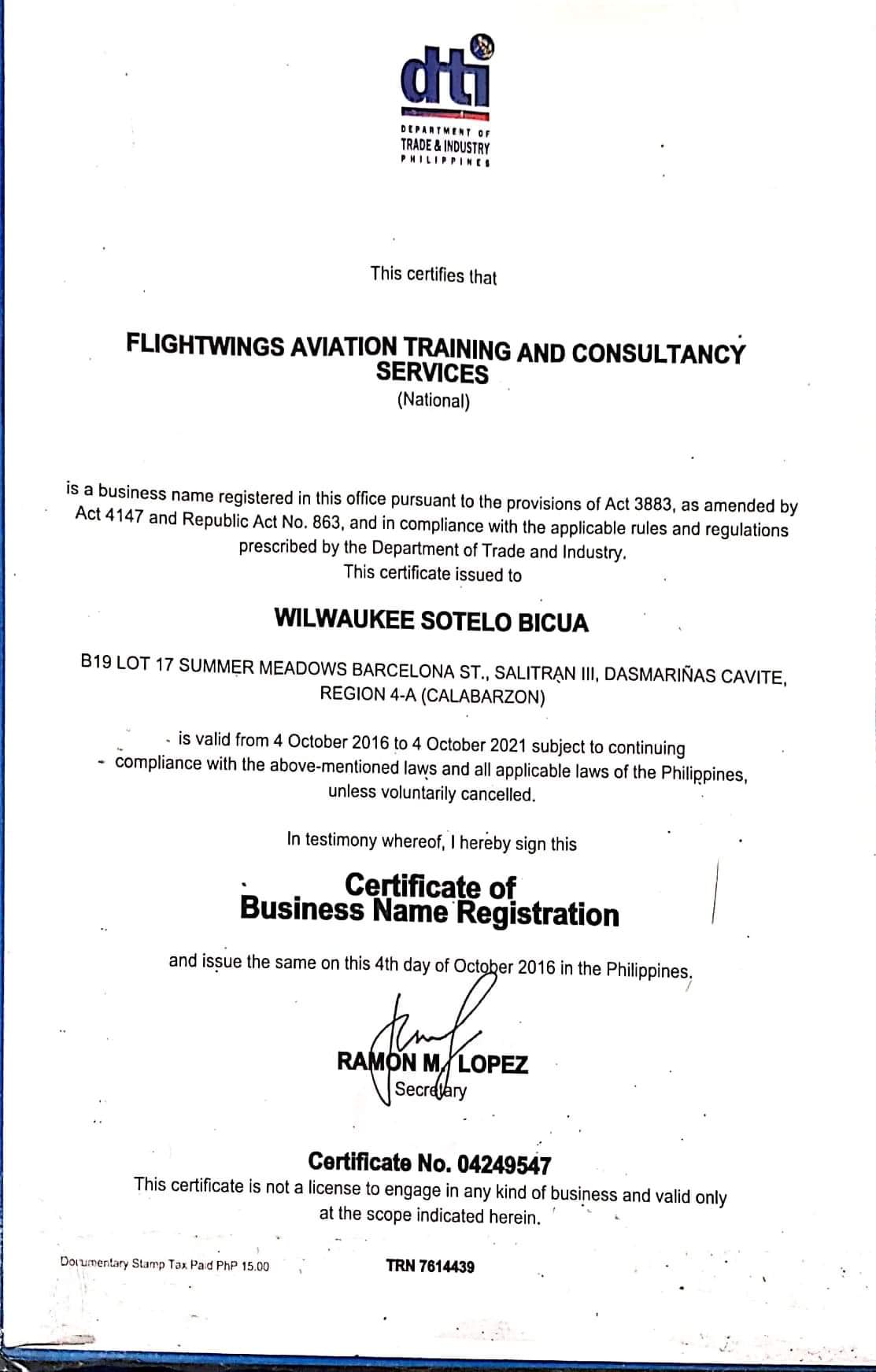 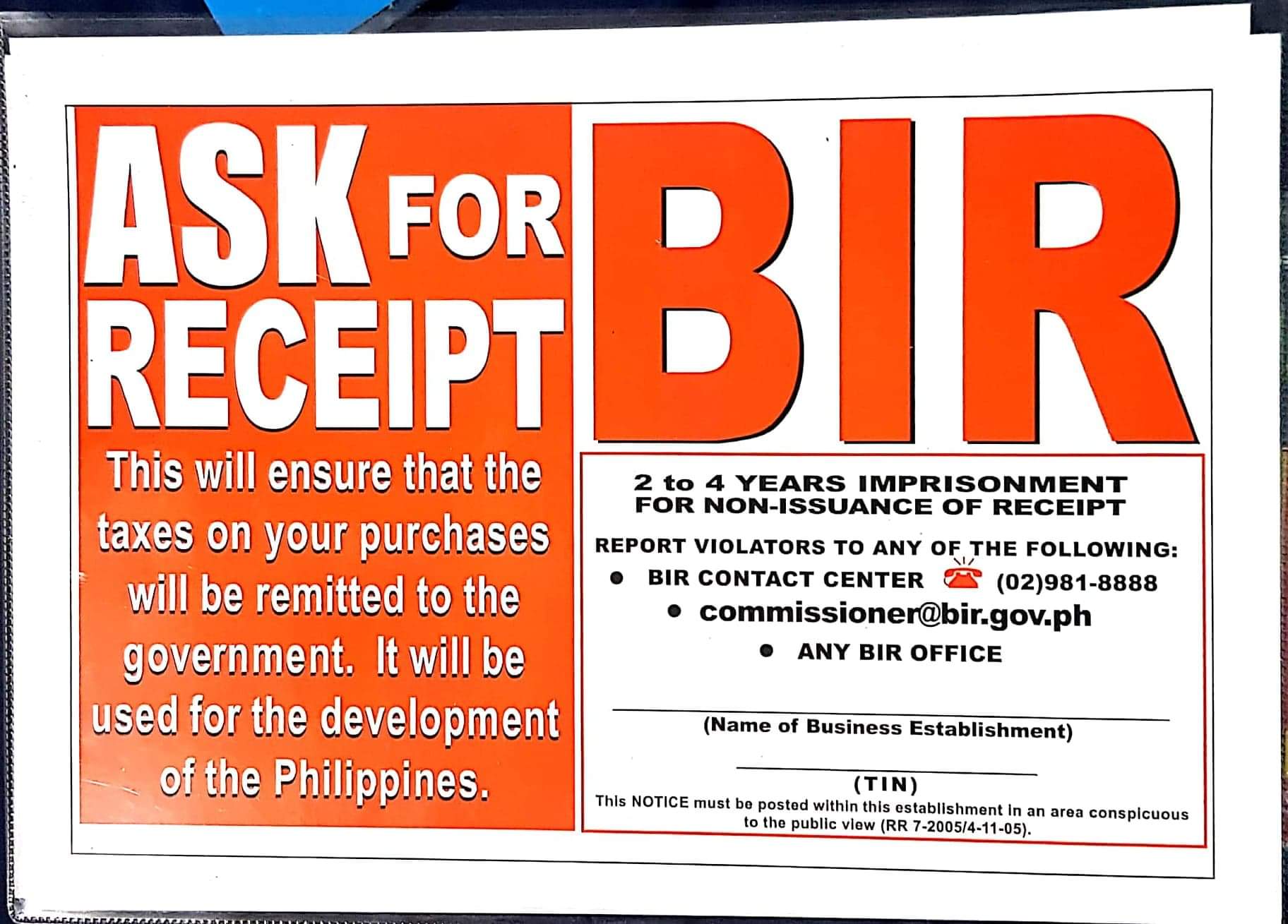 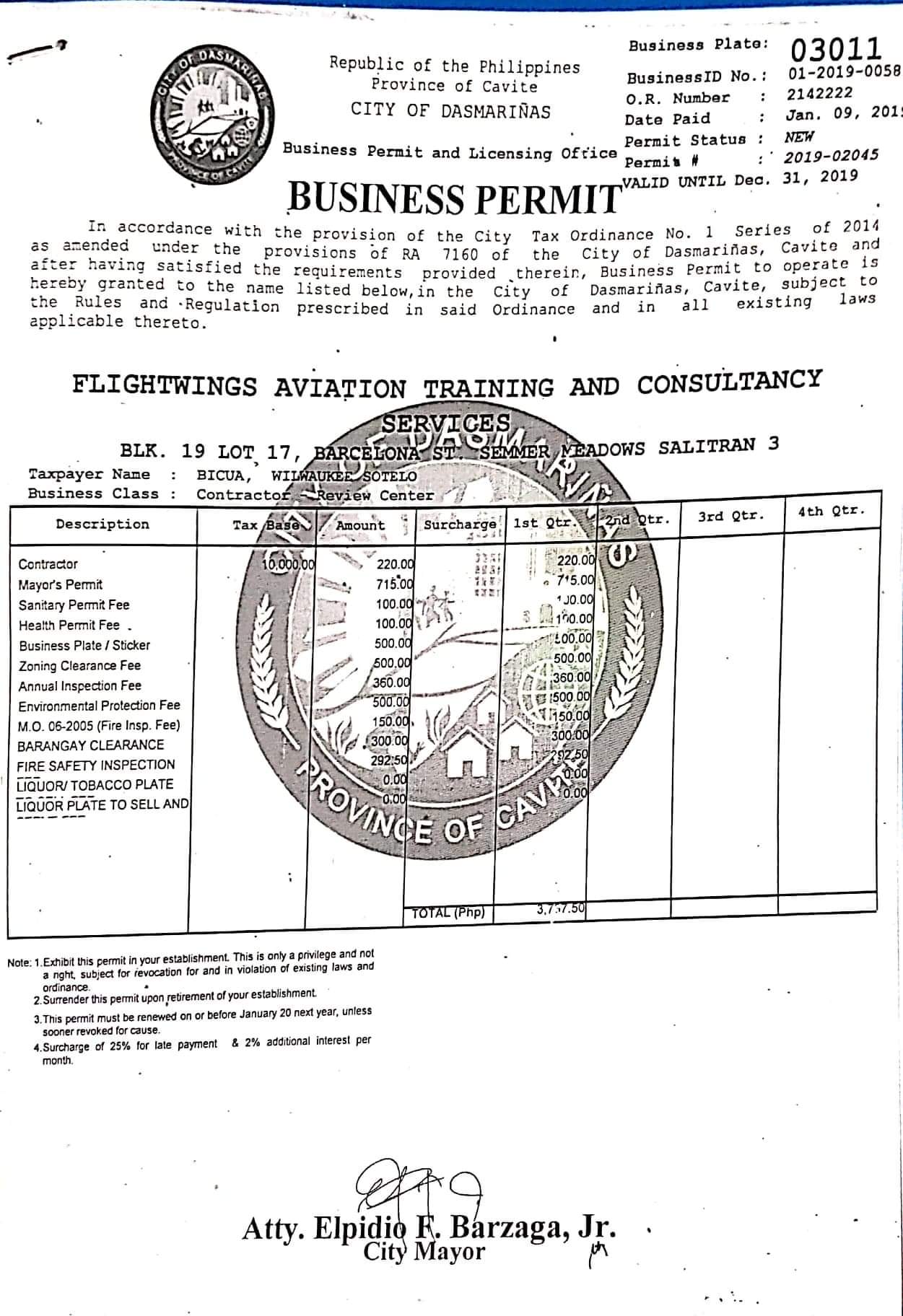 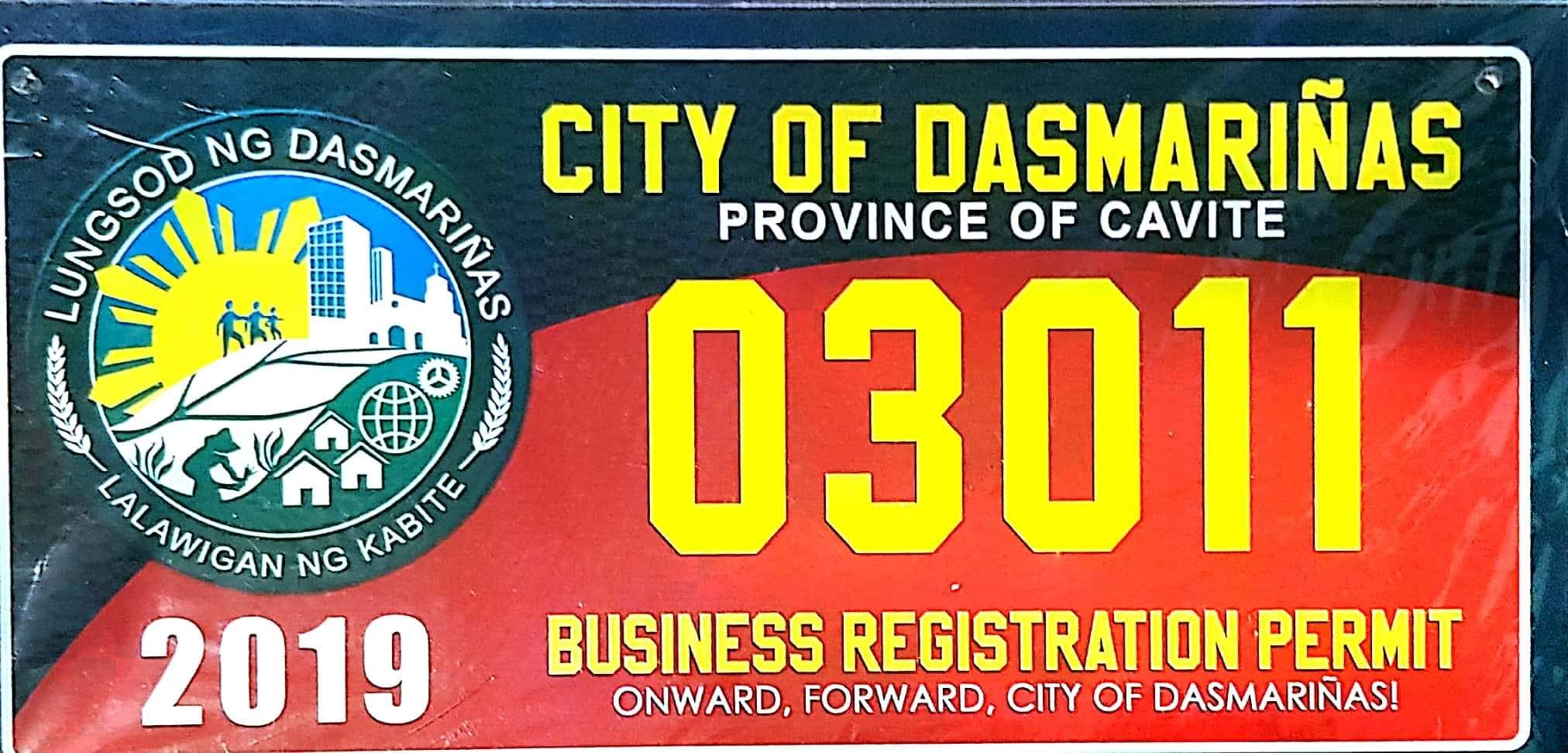 